Optimize your cover letter to get more job interviewsThis free cover letter template will help you write an ATS-friendly cover letter. But how do you know what the hiring manager is looking for? What skills and experience should you include to show you’re the best candidate?Jobscan’s cover letter checker helps you optimize your cover letter for each job listing so that your application is more attractive to recruiters and hiring managers.An optimized cover letter leads to more responses, more interviews, and more offers for the jobs you really want.“Honestly, it was like the floodgates opened. Within a week…I was absolutely flooded with contacts and people reaching out.” Kelly, South Carolina, Jobscan User”It’s the greatest tool that I have seen when it comes to searching for jobs.” Mark Stark, Career Success Coach“We’re seeing easily 30% or more increase in calls from recruiters when our students use Jobscan to tailor their resumes.” Jeffrey Stubbs, Director, Baylor University Career CenterIt’s frustrating to apply for dozens of jobs and not get any interviews. Use Jobscan to optimize your resume, cover letter, and LinkedIn profile.90% of Jobscan Premium users landed an interview.Jobscan users have been hired by: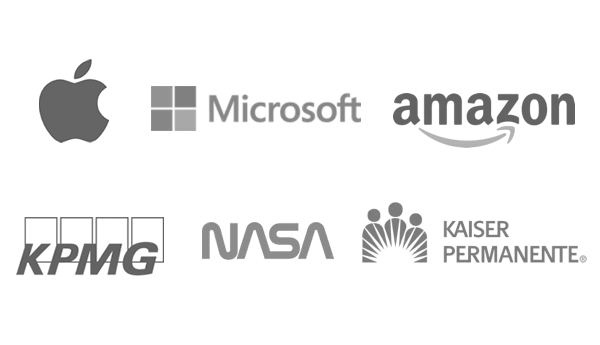 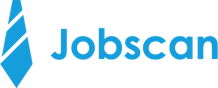 Harold HendersonPhone: 959-994-9455Email: haroldhend@gmail.com Dallas, TX4/07/23Jill CohenHuman Resources DirectorSmith Industrial558 Jonson WayDallas, Texas, 59333Dear Ms. Cohen,I’m writing to express my interest in the HR Specialist role and provide context to my resume. Although I’ve spent most of my career in the public school system, I know my skills, experience, and achievements can translate to the specialist role and add exceptional value to Smith Industrials’ HR team.Here’s what caught my eye about your job posting and how I think my unique experience can benefit Smith Industrial.Administration: My work as a guidance counselor required me to take on many administrative projects at once, including classroom performance tracking, academic planning, and event planning for field trips and school-wide events. I believe these skills will bring value to performance reviews, company event planning, and career growth planning.Building Culture: Like all organizations, a school has its own culture.  I contributed to my school’s culture by executing school-wide programs such as our anti-bullying and anti-drug campaigns and planned extracurricular events and arts assemblies.Designing Talent Cultivation Programs: Encouraging students to put forth their best efforts and learn as much as possible was a big part of my job. My contributions to improving classroom environments as a member of the academic board have prepared me to think about what both Smith Industrial and its individual team members can to do cultivate their talents.I’m excited about Smith Industrial’s growth and your innovative approach to people management. I hope my experience and unique skills lead to a face-to-face chat. You can reach me via email at haroldhend@gmail.com or by phone at 959-994-9455 at any time.Sincerely,Harold Henderson